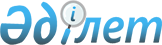 2016 жылға қоғамдық жұмыстарды ұйымдастыру туралы
					
			Күшін жойған
			
			
		
					Қызылорда облысы Жалағаш ауданы әкімдігінің 2016 жылғы 22 қаңтардағы № 11 қаулысы. Қызылорда облысының Әділет департаментінде 2016 жылғы 05 ақпанда № 5336 болып тіркелді. Күші жойылды - Қызылорда облысы Жалағаш ауданы әкімдігінің 2016 жылғы 11 мамырдағы № 95 қаулысымен      Ескерту. Күші жойылды - Қызылорда облысы Жалағаш ауданы әкімдігінің 11.05.2016 № 95 қаулысымен (14.05.2016 бастап күшіне енеді).

      “Халықты жұмыспен қамту туралы” Қазақстан Республикасының 2001 жылғы 23 қаңтардағы Заңының 7-бабы 5) тармақшасына және “Халықты жұмыспен қамту туралы” Қазақстан Республикасының 2001 жылғы 23 қаңтардағы Заңын іске асыру жөніндегі шаралар туралы” Қазақстан Республикасы Үкіметінің 2001 жылғы 19 маусымдағы № 836 қаулысына сәйкес Жалағаш ауданының әкімдігі ҚАУЛЫ ЕТЕДІ:

      1. Осы қаулының қосымшасына сәйкес 2016 жылға қоғамдық жұмыстар жүргізетін ұйымдардың тізбесі, қоғамдық жұмыстардың түрлері, көлемі мен нақты жағдайлары, қатысушылардың еңбекақысының мөлшері және оларды қаржыландырудың көздері бекітілсін, қоғамдық жұмыстарға сұраныс пен ұсыныс айқындалсын. 

      2. Осы қаулының орындалуын бақылау Жалағаш ауданы әкімінің орынбасары Ө.Елеусіновке жүктелсін.

      3. Осы қаулы алғашқы ресми жарияланған күнінен кейін күнтізбелік он күн өткен соң қолданысқа енгізіледі.

 2016 жылға қоғамдық жұмыстар жүргізетін ұйымдардың тізбесі, қоғамдық жұмыстардың түрлері, көлемі мен нақты жағдайлары, қатысушылардың еңбекақысының мөлшері және оларды қаржыландырудың көздері, қоғамдық жұмыстарға сұраныс пен ұсыныс
					© 2012. Қазақстан Республикасы Әділет министрлігінің «Қазақстан Республикасының Заңнама және құқықтық ақпарат институты» ШЖҚ РМК
				
      Жалағаш ауданының әкімі

Т. Дүйсебаев
Жалағаш ауданы әкімдігінің
2016 жылғы 22 қаңтардағы
№ 11 қаулысына қосымша№

Ұйымдардың тізбесі

Қоғамдық жұмыстардың түрлері

Қоғамдық жұмыстардың көлемі мен нақты жағдайлары

Қатысушылардың еңбегіне төленетін ақының мөлшері

Қаржыландыру көздері

Қоғамдық жұмыстарға сұраныс (адам саны)

Қоғамдық жұмыстарға ұсыныс

 (адам саны)

№

Ұйымдардың тізбесі

Қоғамдық жұмыстардың түрлері

Қоғамдық жұмыстардың көлемі мен нақты жағдайлары

Қатысушылардың еңбегіне төленетін ақының мөлшері

Қаржыландыру көздері

Қоғамдық жұмыстарға сұраныс (адам саны)

Қоғамдық жұмыстарға ұсыныс

 (адам саны)

1

2

3

4

5

6

7

8

1

Жалағаш ауданы әкімдігінің “Жалағаш ауданы әкімінің аппараты” коммуналдық мемлекеттік мекемесі

Әртүрлі құжаттарды өңдеу жөніндегі техникалық жұмыстар

12000 дана құжат

Толық емес жұмыс күні жағдайында және икемді график бойынша

Қазақстан Республикасының Бюджет кодексіне сәйкес ең төменгі жалақы мөлшерінде

Жергілікті

бюджет

15

10

2

 

Жалағаш ауданы әкімдігінің “Жалағаш кенті әкімінің аппараты” коммуналдық мемлекеттік мекемесі

 

Әртүрлі құжаттарды өңдеу жөніндегі техникалық жұмыстар

 

750 дана құжат

Толық емес жұмыс күні жағдайында және икемді график бойынша

 

Қазақстан Республикасының Бюджет кодексіне сәйкес ең төменгі жалақы мөлшерінде

 

Жергілікті

бюджет

 

15

 

15

2

 

Жалағаш ауданы әкімдігінің “Жалағаш кенті әкімінің аппараты” коммуналдық мемлекеттік мекемесі

 

Көркейту және көгалдандыру жұмыстары

 

3000 дана ағаш әктеу немесе отырғызу

Толық емес жұмыс күні жағдайында және икемді график

бойынша

Қазақстан Республикасының Бюджет кодексіне сәйкес ең төменгі жалақы мөлшерінде

 

Жергілікті

бюджет

 

200

 

117

3

 

Қазақстан Республикасы Қорғаныс министрлігінің “Қызылорда облысы Жалағаш ауданының қорғаныс істері жөніндегі біріктірілген бөлімі” республикалық мемлекеттік мекемесі

Әртүрлі құжаттарды өңдеу жөніндегі техникалық жұмыстар

 

500 дана құжат

Толық емес жұмыс күні жағдайында және икемді график бойынша

 

Қазақстан Республикасының Бюджет кодексіне сәйкес ең төменгі жалақы мөлшерінде

 

Жергілікті

бюджет

 

16

 

15

4

 

Жалағаш ауданы әкімдігінің “Аққұм ауылдық округі әкімінің аппараты” коммуналдық мемлекеттік мекемесі

 

Әртүрлі құжаттарды өңдеу жөніндегі техникалық жұмыстар

200 дана құжат

Толық емес жұмыс күні жағдайында және икемді график бойынша

Қазақстан Республикасының Бюджет кодексіне сәйкес ең төменгі жалақы мөлшерінде

 

Жергілікті

бюджет

 

2

 

2

4

 

Жалағаш ауданы әкімдігінің “Аққұм ауылдық округі әкімінің аппараты” коммуналдық мемлекеттік мекемесі

 

Көркейту және көгалдандыру жұмыстары

1500 дана ағаш әктеу

немесе отырғызу

Толық емес жұмыс күні жағдайында және икемді график бойынша

Қазақстан Республикасының Бюджет кодексіне сәйкес ең төменгі жалақы мөлшерінде

 

Жергілікті

бюджет

 

20

 

18

5

 

Жалағаш ауданы әкімдігінің “Еңбек ауылдық округі әкімінің аппараты” коммуналдық мемлекеттік мекемесі

 

Әртүрлі құжаттарды өңдеу жөніндегі техникалық жұмыстар

700 дана құжат

Толық емес жұмыс күні жағдайында және икемді график бойынша

Қазақстан Республикасының Бюджет кодексіне сәйкес ең төменгі жалақы мөлшерінде

 

Жергілікті

бюджет

 

10

5

5

 

Жалағаш ауданы әкімдігінің “Еңбек ауылдық округі әкімінің аппараты” коммуналдық мемлекеттік мекемесі

 

Көркейту және көгалдандыру жұмыстары

 

1500 дана ағаш әктеу

немесе отырғызу

Толық емес жұмыс күні жағдайында және икемді график бойынша

Қазақстан Республикасының Бюджет кодексіне сәйкес ең төменгі жалақы мөлшерінде

 

Жергілікті

бюджет

 

40

 

20

6

 

Жалағаш ауданы әкімдігінің “Аламесек ауылдық округі әкімінің аппараты” коммуналдық мемлекеттік мекемесі

 

Әртүрлі құжаттарды өңдеу жөніндегі техникалық жұмыстар

600 дана құжат

Толық емес жұмыс күні жағдайында және икемді график бойынша

Қазақстан Республикасының Бюджет кодексіне сәйкес ең төменгі жалақы мөлшерінде

 

Жергілікті

бюджет

 

5

5

6

 

Жалағаш ауданы әкімдігінің “Аламесек ауылдық округі әкімінің аппараты” коммуналдық мемлекеттік мекемесі

 

Көркейту және көгалдандыру жұмыстары

 

500 дана ағаш әктеу

немесе отырғызу

Толық емес жұмыс күні жағдайында және икемді график бойынша

Қазақстан Республикасының Бюджет кодексіне сәйкес ең төменгі жалақы мөлшерінде

 

Жергілікті

бюджет

 

20

20

7

 

Жалағаш ауданы әкімдігінің “Жаңадария ауылдық округі әкімінің аппараты” коммуналдық мемлекеттік мекемесі

 

Көркейту және көгалдандыру жұмыстары

 

700 дана ағаш

әктеу немесе отырғызу

Толық емес жұмыс күні жағдайында және икемді график бойынша

Қазақстан Республикасының Бюджет кодексіне сәйкес ең төменгі жалақы мөлшерінде

 

Жергілікті

бюджет

 

18

18

8

Жалағаш ауданы әкімдігінің “Бұқарбай батыр ауылдық округі әкімінің аппараты” коммуналдық мемлекеттік мекемесі

Көркейту және көгалдандыру жұмыстары

900 дана ағаш әктеу

немесе отырғызу

Толық емес жұмыс күні жағдайында және икемді график бойынша

Қазақстан Республикасының Бюджет кодексіне сәйкес ең төменгі жалақы мөлшерінде

Жергілікті

бюджет

 

30

25

9

 

Жалағаш ауданы әкімдігінің “Таң ауылдық округі әкімінің аппараты” коммуналдық мемлекеттік мекемесі

 

Әртүрлі құжаттарды өңдеу жөніндегі техникалық жұмыстар

250 дана құжат

Толық емес жұмыс күні жағдайында және икемді график бойынша

Қазақстан Республикасының Бюджет кодексіне сәйкес ең төменгі жалақы мөлшерінде

 

Жергілікті

бюджет

 

4

 

4

9

 

Жалағаш ауданы әкімдігінің “Таң ауылдық округі әкімінің аппараты” коммуналдық мемлекеттік мекемесі

 

Көркейту және көгалдандыру жұмыстары

500 дана ағаш әктеу

немесе отырғызу

Толық емес жұмыс күні жағдайында және икемді график бойынша

Қазақстан Республикасының Бюджет кодексіне сәйкес ең төменгі жалақы мөлшерінде

 

Жергілікті

бюджет

 

15

 

15

10

 

Жалағаш ауданы әкімдігінің

“Мәдениет ауылдық округі әкімінің аппараты” коммуналдық мемлекеттік мекемесі

 

Әртүрлі құжаттарды өңдеу жөніндегі техникалық жұмыстар

200 дана құжат

Толық емес жұмыс күні жағдайында және икемді график бойынша

Қазақстан Республикасының Бюджет кодексіне сәйкес ең төменгі жалақы мөлшерінде

 

Жергілікті

бюджет

 

2

2

10

 

Жалағаш ауданы әкімдігінің

“Мәдениет ауылдық округі әкімінің аппараты” коммуналдық мемлекеттік мекемесі

 

Көркейту және көгалдандыру жұмыстары

 

1000 дана ағаш әктеу

немесе отырғызу

Толық емес жұмыс күні жағдайында және икемді график бойынша

Қазақстан Республикасының Бюджет кодексіне сәйкес ең төменгі жалақы мөлшерінде

 

Жергілікті

бюджет

 

20

20

11

 

Жалағаш ауданы әкімдігінің “Мырзабай ахун ауылдық округі әкімінің аппараты” коммуналдық мемлекеттік мекемесі

 

Әртүрлі құжаттарды өңдеу жөніндегі техникалық жұмыстар

90 дана құжат

Толық емес жұмыс күні жағдайында және икемді график бойынша

Қазақстан Республикасының Бюджет кодексіне сәйкес ең төменгі жалақы мөлшерінде

 

Жергілікті

бюджет

 

2

2

11

 

Жалағаш ауданы әкімдігінің “Мырзабай ахун ауылдық округі әкімінің аппараты” коммуналдық мемлекеттік мекемесі

 

Көркейту және көгалдандыру жұмыстары

 

700 дана ағаш әктеу

немесе отырғызу

Толық емес жұмыс күні жағдайында және икемді график бойынша

Қазақстан Республикасының Бюджет кодексіне сәйкес ең төменгі жалақы мөлшерінде

 

Жергілікті

бюджет

 

18

18

12

 

Жалағаш ауданы әкімдігінің

“Мақпалкөл ауылдық округі әкімінің аппараты” коммуналдық мемлекеттік мекемесі

 

Әртүрлі құжаттарды өңдеу жөніндегі техникалық жұмыстар

500 дана құжат

Толық емес жұмыс күні жағдайында және икемді график бойынша

Қазақстан Республикасының Бюджет кодексіне сәйкес ең төменгі жалақы мөлшерінде

 

Жергілікті

бюджет

 

5

 

5

12

 

Жалағаш ауданы әкімдігінің

“Мақпалкөл ауылдық округі әкімінің аппараты” коммуналдық мемлекеттік мекемесі

 

Көркейту және көгалдандыру жұмыстары

 

700 дана ағаш әктеу

немесе отырғызу

Толық емес жұмыс күні жағдайында және икемді график бойынша

Қазақстан Республикасының Бюджет кодексіне сәйкес ең төменгі жалақы мөлшерінде

 

Жергілікті

бюджет

 

20

 

20

13

 

Жалағаш ауданы әкімдігінің “Жаңаталап ауылдық округі әкімінің аппараты” коммуналдық мемлекеттік мекемесі

 

Әртүрлі құжаттарды өңдеу жөніндегі техникалық жұмыстар

200 дана құжат

Толық емес жұмыс күні жағдайында және икемді график бойынша

Қазақстан Республикасының Бюджет кодексіне сәйкес ең төменгі жалақы мөлшерінде

 

Жергілікті

бюджет

 

2

 

2

13

 

Жалағаш ауданы әкімдігінің “Жаңаталап ауылдық округі әкімінің аппараты” коммуналдық мемлекеттік мекемесі

 

Көркейту және көгалдандыру жұмыстары

 

1000 дана ағаш әктеу

немесе отырғызу

Толық емес жұмыс күні жағдайында және икемді график бойынша

Қазақстан Республикасының Бюджет кодексіне сәйкес ең төменгі жалақы мөлшерінде

 

Жергілікті

бюджет

 

28

 

18

14

 

Жалағаш ауданы әкімдігінің “Аққыр ауылдық округі әкімінің аппараты” коммуналдық мемлекеттік мекемесі

 

Әртүрлі құжаттарды өңдеу жөніндегі техникалық жұмыстар

150 дана құжат

Толық емес жұмыс күні жағдайында және икемді график бойынша

Қазақстан Республикасының Бюджет кодексіне сәйкес ең төменгі жалақы мөлшерінде

 

Жергілікті

бюджет

 

5

5

14

 

Жалағаш ауданы әкімдігінің “Аққыр ауылдық округі әкімінің аппараты” коммуналдық мемлекеттік мекемесі

 

Көркейту және көгалдандыру жұмыстары

 

700 дана ағаш әктеу

немесе отырғызу

Толық емес жұмыс күні жағдайында және икемді график бойынша

Қазақстан Республикасының Бюджет кодексіне сәйкес ең төменгі жалақы мөлшерінде

 

Жергілікті

бюджет

 

23

20

15

 

Жалағаш ауданы әкімдігінің “М.Шәменов атындағы ауылдық округі әкімінің аппараты” коммуналдық мемлекеттік мекемесі

 

Әртүрлі құжаттарды өңдеу жөніндегі техникалық жұмыстар

150 дана құжат

Толық емес жұмыс күні жағдайында және икемді график бойынша

Қазақстан Республикасының Бюджет кодексіне сәйкес ең төменгі жалақы мөлшерінде

 

Жергілікті

бюджет

 

5

5

15

 

Жалағаш ауданы әкімдігінің “М.Шәменов атындағы ауылдық округі әкімінің аппараты” коммуналдық мемлекеттік мекемесі

 

Көркейту және көгалдандыру жұмыстары

600 дана ағаш әктеу

 немесе отырғызу

Толық емес жұмыс күні жағдайында және икемді график бойынша

Қазақстан Республикасының Бюджет кодексіне сәйкес ең төменгі жалақы мөлшерінде

 

Жергілікті

бюджет

 

20

 

20

16

 

Жалағаш ауданы әкімдігінің “Қаракеткен ауылдық округі әкімінің аппараты” коммуналдық мемлекеттік мекемесі

 

Әртүрлі құжаттарды өңдеу жөніндегі техникалық жұмыстар

150 дана құжат

Толық емес жұмыс күні жағдайында және икемді график бойынша

Қазақстан Республикасының Бюджет кодексіне сәйкес ең төменгі жалақы мөлшерінде

Жергілікті

бюджет

 

2

 

2

16

 

Жалағаш ауданы әкімдігінің “Қаракеткен ауылдық округі әкімінің аппараты” коммуналдық мемлекеттік мекемесі

 

Көркейту және көгалдандыру жұмыстары

 900 дана ағаш әктеу

немесе отырғызу

Толық емес жұмыс күні жағдайында және икемді график бойынша

Қазақстан Республикасының Бюджет кодексіне сәйкес ең төменгі жалақы мөлшерінде

Жергілікті

бюджет

 

23

21

17

 

Жалағаш ауданы әкімдігінің 

“Ақсу ауылдық округі әкімінің аппараты” коммуналдық мемлекеттік мекемесі

 

Әртүрлі құжаттарды өңдеу жөніндегі техникалық жұмыстар

500 дана құжат

Толық емес жұмыс күні жағдайында және икемді график бойынша

Қазақстан Республикасының Бюджет кодексіне сәйкес ең төменгі жалақы мөлшерінде

 

Жергілікті

бюджет

 

5

 

5

17

 

Жалағаш ауданы әкімдігінің 

“Ақсу ауылдық округі әкімінің аппараты” коммуналдық мемлекеттік мекемесі

 

Көркейту және көгалдандыру жұмыстары

1500 дана ағаш әктеу

немесе отырғызу

Толық емес жұмыс күні жағдайында және икемді график бойынша

Қазақстан Республикасының Бюджет кодексіне сәйкес ең төменгі жалақы мөлшерінде

 

Жергілікті

бюджет

 

30

 

20

18

 

“Жалағаш аудандық жұмыспен қамту, әлеуметтік бағдарламалар және азаматтық хал актілерін тіркеу бөлімі” коммуналдық мемлекеттік мекемесі

Әртүрлі құжаттарды өңдеу жөніндегі техникалық жұмыстар

100-200 дана құжат

Толық емес жұмыс күні жағдайында және икемді график бойынша

Қазақстан Республикасының Бюджет кодексіне сәйкес ең төменгі жалақы мөлшерінде

Жергілікті

бюджет

 

8

8

19

Жалағаш аудандық тұрғын үй-коммуналдық шаруашылық, жолаушылар көлігі және автомобиль жолдары бөлімінің “Жалағаш ауыз су” шаруашылық жүргізу құқығындағы коммуналдық мемлекеттік кәсіпорны

Көркейту және көгалдандыру жұмыстары

 

500 дана ағаш әктеу

немесе отырғызу

Толық емес жұмыс күні жағдайында және икемді график бойынша

Қазақстан Республикасының Бюджет кодексіне сәйкес ең төменгі жалақы мөлшерінде

 

Жергілікті

бюджет

 

60

 

30

 

20

“Қызылорда облысының мәдениет, мұрағаттар және құжаттама басқармасының “Жалағаш аудандық мұрағаты” коммуналдық мемлекеттік мекемесі

Әртүрлі құжаттарды өңдеу жөніндегі техникалық жұмыстар

1000 дана құжат

Толық емес жұмыс күні жағдайында және икемді график бойынша

Қазақстан Республикасының Бюджет кодексіне сәйкес ең төменгі жалақы мөлшерінде

Жергілікті

бюджет

5

3

21

“Қазақстан Республикасы Денсаулық сақтау және әлеуметтік даму министрлігінің “Зейнетақы төлеу жөніндегі мемлекеттік орталығы” Республикалық мемлекеттік қазыналық кәсіпорнының Қызылорда облыстық филиалының Жалағаш аудандық бөлімшесі”

Әртүрлі құжаттарды өңдеу жөніндегі техникалық жұмыстар

1000 дана құжат

Толық емес жұмыс күні жағдайында және икемді график бойынша

Қазақстан Республикасының Бюджет кодексіне сәйкес ең төменгі жалақы мөлшерінде

 

Жергілікті

бюджет

 

10

2

22

“Жалағаш аудандық дене шынықтыру және спорт бөлімі” коммуналдық мемлекеттік мекемесі

 

Әртүрлі құжаттарды өңдеу жөніндегі техникалық жұмыстар

80 дана құжат

Толық емес жұмыс күні жағдайында және икемді график бойынша

Қазақстан Республикасының Бюджет кодексіне сәйкес ең төменгі жалақы мөлшерінде

Жергілікті

бюджет

3

2

23

“Жалағаш аудандық білім бөлімі” коммуналдық мемлекеттік мекемесі

 

Көркейту және көгалдандыру жұмыстары

 

30-50 дана ағаш әктеу

немесе отырғызу

Толық емес жұмыс күні жағдайында және икемді график бойынша

 

Қазақстан Республикасының Бюджет кодексіне сәйкес ең төменгі жалақы мөлшерінде

Жергілікті

бюджет

 

1

1

24

“Жалағаш аудандық ауыл шаруашылығы бөлімі” коммуналдық мемлекеттік мекемесі

Әртүрлі құжаттарды өңдеу жөніндегі техникалық жұмыстар

297 дана құжат

Толық емес жұмыс күні жағдайында және икемді график бойынша

Қазақстан Республикасының Бюджет кодексіне сәйкес ең төменгі жалақы мөлшерінде

Жергілікті

бюджет

 

3

 

2

25

“Жалағаш аудандық қаржы бөлімі” коммуналдық мемлекеттік мекемесі

 

Әртүрлі құжаттарды өңдеу жөніндегі техникалық жұмыстар

4000 дана құжат

Толық емес жұмыс күні жағдайында және икемді график бойынша

Қазақстан Республикасының Бюджет кодексіне сәйкес ең төменгі жалақы мөлшерінде

Жергілікті

бюджет

 

8

2

26

“Жалағаш аудандық құрылыс бөлімі” коммуналдық мемлекеттік мекемесі

 

Әртүрлі құжаттарды өңдеу жөніндегі техникалық жұмыстар

40-50 дана құжат

Толық емес жұмыс күні жағдайында және икемді график бойынша

Қазақстан Республикасының Бюджет кодексіне сәйкес ең төменгі жалақы мөлшерінде

Жергілікті

бюджет

 

1

1

27

“Жалағаш аудандық кәсіпкерлік, өнеркәсіп және туризм бөлімі” коммуналдық мемлекеттік мекемесі

 

Әртүрлі құжаттарды өңдеу жөніндегі техникалық жұмыстар

2000 дана құжат

Толық емес жұмыс күні жағдайында және икемді график бойынша

Қазақстан Республикасының Бюджет кодексіне сәйкес ең төменгі жалақы мөлшерінде

Жергілікті

бюджет

 

5

 

2

28

“Жалағаш аудандық жер қатынастары бөлімі” коммуналдық мемлекеттік мекемесі

Әртүрлі құжаттарды өңдеу жөніндегі техникалық жұмыстар

21 дана құжат

Толық емес жұмыс күні жағдайында және икемді график бойынша

Қазақстан Республикасының Бюджет кодексіне сәйкес ең төменгі жалақы мөлшерінде

Жергілікті

бюджет

6

2

29

“Жалағаш аудандық тұрғын үй-коммуналдық шаруашылық, жолаушылар көлігі және автомобиль жолдары бөлімі” коммуналдық мемлекеттік мекемесі

Әртүрлі құжаттарды өңдеу жөніндегі техникалық жұмыстар

80-90 дана құжат

Толық емес жұмыс күні жағдайында және икемді график бойынша

Қазақстан Республикасының Бюджет кодексіне сәйкес ең төменгі жалақы мөлшерінде

Жергілікті

бюджет

 

6

2

30

Жалағаш аудандық соты

 

Әртүрлі құжаттарды өңдеу жөніндегі техникалық жұмыстар

3800 дана құжат

Толық емес жұмыс күні жағдайында және икемді график бойынша

Қазақстан Республикасының Бюджет кодексіне сәйкес ең төменгі жалақы мөлшерінде

Жергілікті

бюджет

 

3

3

31

“Халыққа қызмет көрсету орталығы” Республикалық мемлекеттік кәсіпорынның Қызылорда облысы бойынша филиалы, Жалағаш аудандық бөлімі

Әртүрлі құжаттарды өңдеу жөніндегі техникалық жұмыстар

8000 дана құжат

Толық емес жұмыс күні жағдайында және икемді график бойынша

Қазақстан Республикасының Бюджет кодексіне сәйкес ең төменгі жалақы мөлшерінде

Жергілікті

бюджет

 

8

2

32

“Жалағаш аудандық ветеринария бөлімі” коммуналдық мемлекеттік мекемесі

 

Әртүрлі құжаттарды өңдеу жөніндегі техникалық жұмыстар

800 дана құжат

Толық емес жұмыс күні жағдайында және икемді график бойынша

Қазақстан Республикасының Бюджет кодексіне сәйкес ең төменгі жалақы мөлшерінде

Жергілікті

бюджет

 

1

1

33

“Қазақстан Республикасының Қаржы Министрлігі Қазынашылық комитетінің Қызылорда облысы бойынша Қазынашылық департаментінің “Жалағаш аудандық қазынашылық басқармасы” мемлекеттік мекемесі

Әртүрлі құжаттарды өңдеу жөніндегі техникалық жұмыстар

700 дана құжат

Толық емес жұмыс күні жағдайында және икемді график бойынша

Қазақстан Республикасының Бюджет кодексіне сәйкес ең төменгі жалақы мөлшерінде

Жергілікті

бюджет

 

2

2

34

“Қазақстан Республикасы Әділет Министрлігі Қызылорда облысы әділет Департаменті Жалағаш ауданының әділет басқармасы” мемлекеттік мекемесі

Әртүрлі құжаттарды өңдеу жөніндегі техникалық жұмыстар

 

120-150 дана құжат

Толық емес жұмыс күні жағдайында және икемді график бойынша

 

Қазақстан Республикасының Бюджет кодексіне сәйкес ең төменгі жалақы мөлшерінде

 

Жергілікті

бюджет

 

3

3

35

“Қызылорда облысының Ішкі істер департаменті Жалағаш ауданының ішкі істер бөлімі” мемлекеттік мекемесі

 

Әртүрлі құжаттарды өңдеу жөніндегі техникалық жұмыстар

1200-2300 дана құжат

Толық емес жұмыс күні жағдайында және икемді график бойынша

Қазақстан Республикасының Бюджет кодексіне сәйкес ең төменгі жалақы мөлшерінде

Жергілікті

бюджет

 

7

2

36

“Қызылорда облысының табиғи ресурстар және табиғат пайдалануды реттеу басқармасының “Жалағаш орман және жануарлар дүниесін қорғау жөніндегі мемлекеттік мекемесі” коммуналдық мемлекеттік мекемесі

Әртүрлі құжаттарды өңдеу жөніндегі техникалық жұмыстар

450 дана құжат

Толық емес жұмыс күні жағдайында және икемді график бойынша

Қазақстан Республикасының Бюджет кодексіне сәйкес ең төменгі жалақы мөлшерінде

 

Жергілікті

бюджет

 

3

2

 

37

Жалағаш аудандық жұмыспен қамту, әлеуметтік бағдарламалар және азаматтық хал актілерін тіркеу бөлімінің “Жалағаш ауданының жұмыспен қамту орталығы” коммуналдық мемлекеттік мекемесі

Әртүрлі құжаттарды өңдеу жөніндегі техникалық жұмыстар

1511 дана құжат

Толық емес жұмыс күні жағдайында және икемді график бойынша

Қазақстан Республикасының Бюджет кодексіне сәйкес ең төменгі жалақы мөлшерінде

 

Жергілікті

бюджет

 

3

2

38

Қазақстан Республикасы Әділет министрлігі “Жылжымайтын мүлік орталығы” шаруашылық жүргізу құқығындағы республикалық мемлекеттік кәсіпорнының Қызылорда облыстық филиалы Жалағаш бөлімшесі

Әртүрлі құжаттарды өңдеу жөніндегі техникалық жұмыстар

 

8361 дана құжат

Толық емес жұмыс күні жағдайында және икемді график бойынша

 

Қазақстан Республикасының Бюджет кодексіне сәйкес ең төменгі жалақы мөлшерінде

 

Жергілікті

бюджет

 

2

2

39

Жалағаш аудандық білім бөлімінің “Шекер Ермағанбетова атындағы №246 орта мектебі” коммуналдық мемлекеттік мекемесі

Әртүрлі құжаттарды өңдеу жөніндегі техникалық жұмыстар

200 дана ағаш әктеу

немесе отырғызу

Толық емес жұмыс күні жағдайында және икемді график бойынша

Қазақстан Республикасының Бюджет кодексіне сәйкес ең төменгі жалақы мөлшерінде

Жергілікті

бюджет

 

3

 

2

40

Жалағаш аудандық білім бөлімінің “№201 орта мектеп-лицей” коммуналдық мемлекеттік мекемесі

 

Әртүрлі құжаттарды өңдеу жөніндегі техникалық жұмыстар

1300 дана құжат

Толық емес жұмыс күні жағдайында және икемді график бойынша

Қазақстан Республикасының Бюджет кодексіне сәйкес ең төменгі жалақы мөлшерінде

Жергілікті

бюджет

 

2

2

41

Жалағаш аудандық білім бөлімінің “№202 орта мектебі” коммуналдық мемлекеттік мекемесі

Әртүрлі құжаттарды өңдеу жөніндегі техникалық жұмыстар

800-1000 дана құжат

Толық емес жұмыс күні жағдайында және икемді график бойынша

Қазақстан Республикасының Бюджет кодексіне сәйкес ең төменгі жалақы мөлшерінде

Жергілікті

бюджет

 

5

2

42

Жалағаш аудандық білім бөлімінің “Темірбек Жүргенов атындағы №123 мектеп-лицей” коммуналдық мемлекеттік мекемесі

Әртүрлі құжаттарды өңдеу жөніндегі техникалық жұмыстар

200 дана ағаш әктеу

немесе отырғызу

Толық емес жұмыс күні жағдайында және икемді график бойынша

Қазақстан Республикасының Бюджет кодексіне сәйкес ең төменгі жалақы мөлшерінде

Жергілікті

бюджет

 

4

2

43

Жалағаш аудандық білім бөлімінің “№31орта мектебі” коммуналдық мемлекеттік мекемесі

Әртүрлі құжаттарды өңдеу жөніндегі техникалық жұмыстар

100 дана ағаш әктеу

немесе отырғызу

Толық емес жұмыс күні жағдайында және икемді график бойынша

Қазақстан Республикасының Бюджет кодексіне сәйкес ең төменгі жалақы мөлшерінде

Жергілікті

бюджет

 

4

2

Барлығы

Барлығы

Барлығы

Барлығы

Барлығы

Барлығы

786

560

